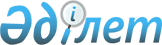 Мәслихаттың 2014 жылғы 22 шілдедегі № 214 "Қостанай облысы Таран ауданы Евгенов ауылының бөлек жергілікті қоғамдастық жиындарын өткізу қағидаларын және жергілікті қоғамдастық жиынына қатысу үшін тұрғындар өкілдерінің сандық құрамын бекіту туралы" шешімінің күші жойылды деп тану туралыҚостанай облысы Бейімбет Майлин ауданы мәслихатының 2020 жылғы 9 қаңтардағы № 338 шешімі. Қостанай облысының Әділет департаментінде 2020 жылғы 10 қаңтарда № 8876 болып тіркелді
      Қостанай облысы әкімдігінің 2019 жылғы 31 қазандағы № 4 және Қостанай облысы мәслихатының 2019 жылғы 31 қазандағы № 437 "Қостанай облысының әкімшілік-аумақтық құрылысындағы өзгерістер туралы" бірлескен қаулысы мен шешіміне сәйкес (Нормативтік құқықтық актілерді мемлекеттік тіркеу тізілімінде № 8743 болып тіркелген) ауданның мәслихаты ШЕШІМ ҚАБЫЛДАДЫ:
      1. Мәслихаттың "Қостанай облысы Таран ауданы Евгенов ауылының бөлек жергілікті қоғамдастық жиындарын өткізу қағидаларын және жергілікті қоғамдастық жиынына қатысу үшін тұрғындар өкілдерінің сандық құрамын бекіту туралы" 2014 жылғы 22 шілдедегі № 214 (2014 жылғы 11 қыркүйекте "Маяк" газетінде жарияланған, Нормативтік құқықтық актілерді мемлекеттік тіркеу тізілімінде № 5022 болып тіркелген) шешімінің күші жойылды деп танылсын.
      2. Осы шешім алғашқы ресми жарияланған күнінен кейін күнтізбелік он күн өткен соң қолданысқа енгізіледі.
					© 2012. Қазақстан Республикасы Әділет министрлігінің «Қазақстан Республикасының Заңнама және құқықтық ақпарат институты» ШЖҚ РМК
				
      Сессия төрағасы

Ж. Курмангалиев

      Бейімбет Майлин ауданы мәслихатының хатшысы

С. Сапабеков
